ZLÍNSKÝ KRAJSKÝ  FOTBALOVÝ  SVAZ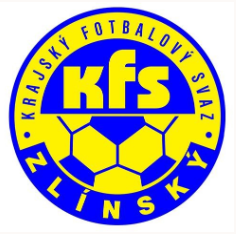 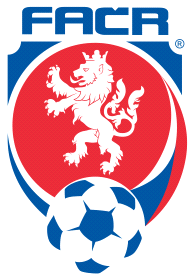 Hradská 854, 760 01 ZLÍN___________________________________________________________________________Zápis z komise rozhodčích č.6 - 2020/2021Čas a místo konání: 1.12.2020 18:00 - online konferencePřítomni: Volek Stanislav, Lysák Václav, Mrázek Peter, Ogrodník Vlastimil, Vlčnovský ZbyněkOmluven: xxxHosté: xxx1. Zahájení, rychlé info předsedy KRPředseda KR zahájil jednání a členy KR seznámil s aktuálním děním na KFS, zejména pak s návrhem TL pro jako 2021.Předpokládané zahájení soutěží víkend 6.-7.3.2021 – dohrávkami podzimních kolJednotlivá odložená podzimní utkání bude možno odehrát v rámci zimní přípravyPo odehrání „podzimu“ by se pokračovalo v jarní části sezóny, s tím, že předpoklad ukončení sezóny 2020/21 je ke konci měsíce června 2021. Vše samozřejmě závisí na aktuální situaci v ČR.2. Příprava zimního semináře R KFS ZlínKR stanovila dva termíny, kdy by se měl uskutečnit zimní seminář R KFS:19.-21.2.202126.-28.2.2021Termín bude vybrán na základě možnosti ubytování v místě konání semináře hotel GARNI Zlín.Protože KR nemůže v současné době předjímat, jaká bude v únoru epidemiologická situace, pracuje s alternativou rozdělení frekventantů semináře na skupiny. Proto celo víkendový termín.Program semináře bude upřesněn na jednání KR v lednu 20201.Už teď je zřejmé, že budou osloveni p. Racek (lektor) a Prokop (lektor PF KFS Zlín)Byl stanoven poplatek za seminář – R uhradí 500,-- Kč (z této částky bude 100,-- Kč použito na zakoupení PF 2020, které je povinen si R zakoupit). PF jsou již na KFS k dispozici.Test z PF R absolvují v elektronické podobě, na což budou R upozorněni v pozvánce na seminář.Informace a program semináře bude R zaslán po lednovém jednání KR.3. Fyzické prověrky RFyzické prověrky se uskuteční zřejmě v průběhu měsíce března 2021, opět budou rozhodčí s dostatečným předstihem o konání prověrek informováni4. Testy z PFPřípravné testy z PF absolvují R ve dvou termínech před konáním zimního semináře. Pro vypracování testu budou mít R vždy okno od čtvrtka do neděle.1. test 30 otázek2. test 40 otázek5. Doplnění R z OFS V průběhu listopadu byly osloveny KR jednotlivých OFS s žádostí o doplnění R na listinu KFSOFS Vsetín – vzhledem k aktuální situaci – počtu a složení – nedoplní žádného ROFS Zlín – přesný počet R sdělí v průběhu ledna 2021OFS UH – předá 1 ROFS KM – zda někoho předá sdělí do příštího zasedání KR KFS6. Listiny RKR se bude zabývat aktuálními listinami R pro jednotlivé soutěže a po zimním semináři dojde k jejich aktualizaci.7. Info KR směrem k R a DFA Informace z KR, výhled směrem k zimnímu semináři a vánoční přání bude R a DFA zasláno v průběhu 51. týdne Další zasedání KR svolá předseda KR po zasedání VV v lednu 2021	  Zapsal: Zbyněk Vlčnovský 		           Kontroloval: Volek Stanislav – předseda KR